JEBIN 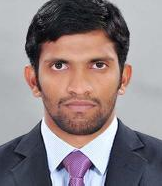 Email id: jebin.305554@2freemail.com Mob no: C/o 0503718643Nationality: Indian  Supply chain /procurement executiveHighly dedicated supply chain associate, focused with a comprehensive experience in supply chain planning, procurement and logistics committed to identifying and implementing continuous improvements in the supply chain.Key Skills& CompetenciesProfessional SummaryEngineering /MBA graduate with 4+ Years of experience as Supply chain/Procurement professional.Good knowledge in Inventory optimization, procurement functions, supplier selection & negotiation, Supply chain network design, Direct and Indirect material procurement, vendor management, and warehouse management.Responsible for procurement, supply chain and bringing the cost savings. Career HistoryTE CONNECTIVITY                                                                                                              Jan 15 to Aug 16             Supply Chain AssociateReviewing the performance of the supply chain and identifying areas that can be improved.Optimising all tasks and processes within the supply chain.Managing the sourcing, auditing and evaluation of new suppliers.Analyzing logistics data to identify opportunities for improvement.Overseeing the arrival of stock and shipments.Tracking products through the supply chain to ensure that they have arrived at their destination.Involved in preparation of sales invoice in SAP MMDeveloped the milk run logistics to decrease the logistics costs.Managing stock levels across the whole supply chain.Ensuring that all staff complies with all healthy and safety initiatives, policies and procedures. APOLLO TYRES LTD                                                                                                          Aug 09 to Aug 12 Executive- Purchase and Stores Identifying, selecting and qualifying new suppliers and issues request for quotation.Negotiating agreements with suppliers and renew pricelists, terms and conditions.Adapting corporate contractual framework to the local business needs recommends to management and executes upon approval. Analyzing and evaluating bids in order to determine the optimal value.Tracking goods received to verify appropriate delivery and ensure invoice processing and creating Goods Receipts Note against the PO in the supplier invoice.Oversees supplier’s performance on timely delivery, delivery quality, lead time and resolving performance issues.Initiating Purchase orders in SAP MM module.Adopting selective inventory control techniques such as ABC, XYZ and FSN analysis and monitoring inventory levels at stores and coordination with production for the requirements of material on daily basis.Co-ordinate with warehouse for receiving material and inspection process.Timely processing if Purchase requisitions, Purchase Orders, Goods reception-time Delivery report (OTDR) and monitoring the open PO in SAP MMQualification SRM University, Chennai– Master of Business Administration in Supply Chain Management Course Duration: June 2012 - May 2014 Percentage obtained: 84%MG UNIVERSITY, KERALA –Bachelor of Technology in Electronics and Communication Engineering. Course Duration: June 2005 - May 2009 Percentage obtained: 63%Personal DossierDate of Birth: 13th May, 1987Gender & Marital Status: Male, MarriedLinguistic Abilities: English, Hindi, Tamil & MalayalamEnd to End Supply chain Direct & Indirect material procurementStock/Inventory managementExpertise in SAP MM,MS OfficeInbound & Outbound logistics Warehouse managementEnterprise Resource PlanningTechno-commercial skills